  Программа учебной дисциплиныразработана на основе Федеральных государственных образовательных стандартов (далее – ФГОС) по профессиональной подготовке «Маляр  (далее ПП), входящим в состав укрупненной группы профессий 13450 «Маляр, по направлению подготовки 13450 Строительство: 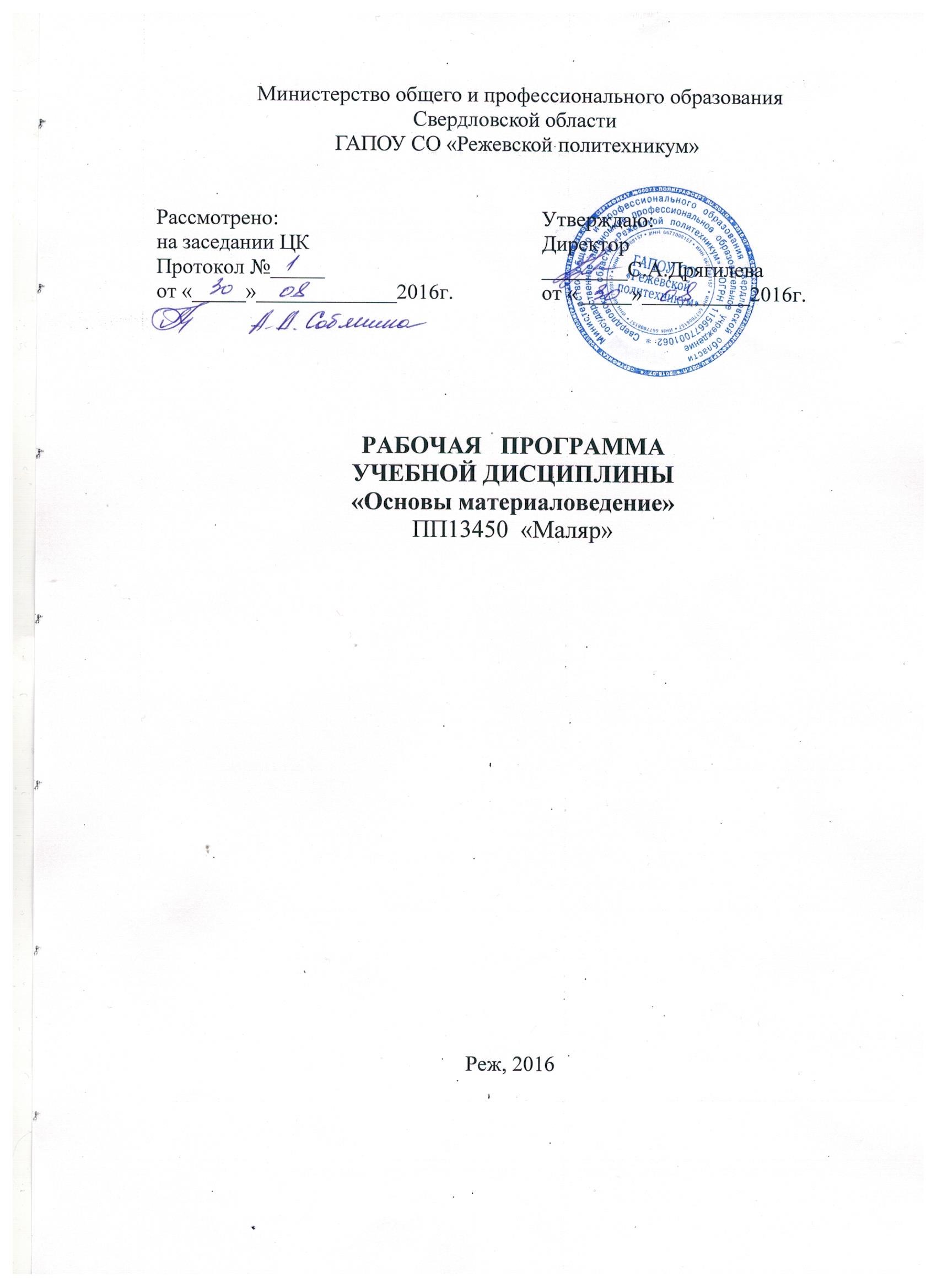 Организация-разработчик: ГАПОУ СО «Режевской политехникум»Разработчик: Падалкина Светлана Васильевна  мастер производственного обучения, преподаватель специальных дисциплин 1 квалификационная  категория.Рекомендованаэкспертной группой ГАПОУ СО «Режевской политехникум»Протокол № ____ от «___» ____________2016г.Председатель экспертной группы __________     ______________Подпись                               ФИОСОДЕРЖАНИЕ1. паспорт ПРОГРАММЫ УЧЕБНОЙ ДИСЦИПЛИНЫОСНОВЫ МАТЕРИАЛОВЕДЕНИЯ1.1. Область применения примерной программыПрограмма учебной дисциплины является частью основной профессиональной образовательной программы в соответствии с ФГОС по профессиям ПП, входящим в состав укрупненной группы профессий 13450 «Маляр (, по направлению подготовки  Строительство:  Программа учебной дисциплины может быть использованав дополнительном профессиональном образовании (в программах повышения квалификации и переподготовки) и профессиональной подготовке по профессии Маляр.1.2. Место учебной дисциплины в структуре основной профессиональной образовательной программы:Дисциплина входит в  общепрофессиональный цикл.1.3. Цели и задачи учебной дисциплины – требования к результатам освоения учебной дисциплины: В результате освоения дисциплины обучающийся должен уметь:Определять основные свойства материалов. результаты освоения УЧЕБНОЙ ДИСЦИПЛИНЫРезультатом освоения программы учебной дисциплины является овладение обучающимися видом профессиональной деятельности, в том числе профессиональными (ПК) и общими (ОК) компетенциями:1.4. Рекомендуемое количество часов на освоение примерной программы учебной дисциплины:максимальной учебной нагрузки обучающихся  75 часов, в том числе:практические работы- 5часов, самостоятельные работы – 16 часов.2. СТРУКТУРА  СОДЕРЖАНИЕ УЧЕБНОЙ ДИСЦИПЛИНЫ2.1. Объем учебной дисциплины и виды учебной работы  2.2. Тематический план и содержание учебной дисциплины «Основы материаловедения»Для характеристики уровня освоения учебного материала используются следующие обозначения:1. – ознакомительный (узнавание ранее изученных объектов, свойств); 2. – репродуктивный (выполнение деятельности по образцу, инструкции или под руководством)3. – продуктивный (планирование и самостоятельное выполнение деятельности, решение проблемных задач)3. условия реализации УЧЕБНОЙ дисциплины3.1. Требования к минимальному материально-техническому обеспечениюРеализация программы дисциплины требует наличия учебного кабинета – основы материаловедения.Оборудование учебного кабинета:- посадочные места по количеству обучающихся;- рабочее место преподавателя;- комплект учебно-наглядных пособий «Материаловедение»;- образцы материалов применяемых в общестроительных работах.Технические средства обучения: - компьютер с лицензионным программным обеспечением и мультимедиапроектор.3.2. Информационное обеспечение обученияПеречень рекомендуемых учебных изданий, Интернет-ресурсов, дополнительной литературыОсновные источники: Попов К.Н. Материаловедение для штукатуров, маляров строительных: учебник для ПТУ. – М. «Высшая школа», 2011. – 256 с.Морозов Л.Н. Штукатур, Маляр учебное пособие для учащихся начального профессиональногообразования,2010.-340с.
Дополнительные источники: Чичерин И.И. Общестроительные работы: Учебник для НПО. – М.:ИРПО; Изд. Центр «Академия», 2009. – 416 с. Чичерин И.И Альбом: Общестроительные работы, альбом плакатов: учебное пособие для НПО. – М.:ИРПО; Изд. Центр «Академия», 2008. – 40 с. 4. Контроль и оценка результатов освоения ДисциплиныКонтрольи оценка результатов освоения дисциплины осуществляется преподавателем в процессе проведении самостоятельных работ, тестирования, а также выполнения обучающимися индивидуальных заданий.Формы и методы контроля и оценки результатов обучения должны позволять проверять у обучающихся не только сформированность профессиональных компетенций, но и развитие общих компетенций и обеспечивающих их умений.стр.ПАСПОРТ  ПРОГРАММЫ УЧЕБНОЙ ДИСЦИПЛИНЫ4СТРУКТУРА содержание УЧЕБНОЙ ДИСЦИПЛИНЫ5условия реализации  учебной дисциплины11Контроль и оценка результатов Освоения учебной дисциплины12КодНаименование результата обученияПК 1.Подбирать материалы для выполнения подготовительных работ при производстве малярных работ.ПК 2.Подбирать материалы при производстве штукатурных, малярных, оклеенных работах.ОК 1 Понимать сущность и социальную значимость своей будущей профессии, проявлять к ней устойчивый интересОК 2Организовывать собственную деятельность, исходя из цели и способов ее достижения, определенных руководителемОК 3Анализировать рабочую ситуацию, осуществлять текущий и итоговый контроль, оценку и коррекцию собственной деятельности, нести ответственность за результаты своей работыОК 4Осуществлять поиск информации, необходимой для эффективного выполнения профессиональных задачОК 5Использовать информационно-коммуникационные технологии в профессиональной деятельностиОК 6Работать в коллективе и в команде, эффективно общаться с коллегами, руководством, потребителямиВид учебной работыКоличество часов Максимальная учебная нагрузка (всего)75Обязательная аудиторная учебная нагрузка (всего) 57в том числе:        лабораторные работы-        практические занятия5        контрольные работы-Самостоятельная работа обучающегося (всего)16в том числе:       индивидуальное проектное задание-       тематика внеаудиторной самостоятельной работы16Итоговая аттестация в форме зачетаИтоговая аттестация в форме зачетаНаименование разделов и темСодержание учебного материала, лабораторные работы и практические занятия, самостоятельная работа обучающихсяСодержание учебного материала, лабораторные работы и практические занятия, самостоятельная работа обучающихсяОбъем часовУровень освоения1Тема 1. Общие сведения о строительных материалах2     Содержание учебного материала2     Содержание учебного материала341Тема 1. Общие сведения о строительных материалах2     Содержание учебного материала2     Содержание учебного материала571Тема 1. Общие сведения о строительных материалах2     Содержание учебного материала2     Содержание учебного материала21,21Тема 1. Общие сведения о строительных материалахЗначение строительных материалов для отрасли строительства, рост их производства. Ведущие фирмы стран мира по производству строительных материалов.Роль химии в развитии промышленности строительных материалов. Применение в строительстве новых синтетических материалов.Классификация материалов, применяемых в малярных работах: связующие, пигменты, краски, лаки, вспомогательные материалы. Материалы для обойных работ. Требования Строительных Норм и Правил. ГОСТ на материалы. Понятие о стандартизации.Самостоятельная работа обучающихся:Эксплуатационные требования к материаламЗначение строительных материалов для отрасли строительства, рост их производства. Ведущие фирмы стран мира по производству строительных материалов.Роль химии в развитии промышленности строительных материалов. Применение в строительстве новых синтетических материалов.Классификация материалов, применяемых в малярных работах: связующие, пигменты, краски, лаки, вспомогательные материалы. Материалы для обойных работ. Требования Строительных Норм и Правил. ГОСТ на материалы. Понятие о стандартизации.Самостоятельная работа обучающихся:Эксплуатационные требования к материалам21,2Тема 2. Основные свойства строительных материаловПонятие о строении твердого тела. Плотность, масса и объемная масса материалов. Понятие о пористости. Водопоглощаемость материалов. Влияние водопоглощения материалов на основные свойства материалов.Понятие о строении твердого тела. Плотность, масса и объемная масса материалов. Понятие о пористости. Водопоглощаемость материалов. Влияние водопоглощения материалов на основные свойства материалов.  21,2Тема 3.	Плотность, масса и объемная масса материалов,	Морозостойкость.Тема 4.	Определение плотности строительных материалов.Морозостойкость и атмосфероустойчивость материалов. Понятие об упругости, пластичности и хрупкости материалов и отделочных пленок.Химические свойства, коррозионная стойкость материалов.Морозостойкость и атмосфероустойчивость материалов. Понятие об упругости, пластичности и хрупкости материалов и отделочных пленок.Химические свойства, коррозионная стойкость материалов.1,2Тема 3.	Плотность, масса и объемная масса материалов,	Морозостойкость.Тема 4.	Определение плотности строительных материалов.Практическая работы :-№ 1. определение плотности строительных материалов.№2.- определение водопоглащения строительных материаловСамостоятельная работа обучающихся:Влияние свойств материалов для выполнения малярных работ.Практическая работы :-№ 1. определение плотности строительных материалов.№2.- определение водопоглащения строительных материаловСамостоятельная работа обучающихся:Влияние свойств материалов для выполнения малярных работ.21,2Тема 5.     Материалы для штукатурных работ.Тема6. Виды, марки и основные свойства цемента.Тема7.Назначение и виды заполнителей в растворах.Тема8.Добавки, применяемые в штукатурных растворах, и  их  назначение.               Тема 9. Приготовление растворов. Безопасность труда.Тема 10.  Подбор состава и определение подвижности растворов.Виды, марки и основные свойства цемента.Понятие о растворах. Классификация растворов в зависимости от объемного веса, вяжущего входящего в состав раствора; назначение раствора.Виды, марки и основные свойства цемента.Понятие о растворах. Классификация растворов в зависимости от объемного веса, вяжущего входящего в состав раствора; назначение раствора.21,2Тема 5.     Материалы для штукатурных работ.Тема6. Виды, марки и основные свойства цемента.Тема7.Назначение и виды заполнителей в растворах.Тема8.Добавки, применяемые в штукатурных растворах, и  их  назначение.               Тема 9. Приготовление растворов. Безопасность труда.Тема 10.  Подбор состава и определение подвижности растворов.Назначение и виды заполнителей в растворах.Назначение и виды заполнителей в растворах.21,2Тема 5.     Материалы для штукатурных работ.Тема6. Виды, марки и основные свойства цемента.Тема7.Назначение и виды заполнителей в растворах.Тема8.Добавки, применяемые в штукатурных растворах, и  их  назначение.               Тема 9. Приготовление растворов. Безопасность труда.Тема 10.  Подбор состава и определение подвижности растворов.Добавки, применяемые в штукатурных растворах, и  их  назначение.Добавки, применяемые в штукатурных растворах, и  их  назначение.2Тема 5.     Материалы для штукатурных работ.Тема6. Виды, марки и основные свойства цемента.Тема7.Назначение и виды заполнителей в растворах.Тема8.Добавки, применяемые в штукатурных растворах, и  их  назначение.               Тема 9. Приготовление растворов. Безопасность труда.Тема 10.  Подбор состава и определение подвижности растворов.Приготовление раствора на центральных растворных узлах и местных установках.    Безопасность труда при приготовлении растворов.  Приготовление раствора на центральных растворных узлах и местных установках.    Безопасность труда при приготовлении растворов.  2Тема 5.     Материалы для штукатурных работ.Тема6. Виды, марки и основные свойства цемента.Тема7.Назначение и виды заполнителей в растворах.Тема8.Добавки, применяемые в штукатурных растворах, и  их  назначение.               Тема 9. Приготовление растворов. Безопасность труда.Тема 10.  Подбор состава и определение подвижности растворов.Подбор состава и определение подвижности растворов.Подбор состава и определение подвижности растворов.2Тема11. Пигменты и наполнителиТема12.Свойства и применение  пигментов.Тема 13.  Белые пигменты для водных составов Тема 14.Декоративные, специальные работы.Тема 15. Деревянные изделия применяемые в отделочных работах.Тема 16.Защита древесины от гниения.Тема  17. Минеральные вяжущие для маслянных составов.Тема 18. Органические связующие материалы.Тема 19.   Клеи исскуственные:водоотталкивание.Тема 20.Свойства и область применения искусственных и синтетических клеев.Общие сведения о пигментах. Классификация и назначение пигментов. Требования ГОСТ к пигментам. Свойства пигментов. Устойчивость пигментов к воде, маслу, растворителям,щелочам.  Тонкость помола. Светоустойчивость пигментов. Красящая и кроющая способность пигментов. Способы определения качества пигментов.Общие сведения о пигментах. Классификация и назначение пигментов. Требования ГОСТ к пигментам. Свойства пигментов. Устойчивость пигментов к воде, маслу, растворителям,щелочам.  Тонкость помола. Светоустойчивость пигментов. Красящая и кроющая способность пигментов. Способы определения качества пигментов.2222222Тема11. Пигменты и наполнителиТема12.Свойства и применение  пигментов.Тема 13.  Белые пигменты для водных составов Тема 14.Декоративные, специальные работы.Тема 15. Деревянные изделия применяемые в отделочных работах.Тема 16.Защита древесины от гниения.Тема  17. Минеральные вяжущие для маслянных составов.Тема 18. Органические связующие материалы.Тема 19.   Клеи исскуственные:водоотталкивание.Тема 20.Свойства и область применения искусственных и синтетических клеев.Изучение свойств и применение наиболее распространенных пигментов по цветовым группам.Белые пигменты для водных составов: известь, мел, каолин.Белые пигменты для неводных составов: белила цинковые, титановые, свинцовые, литопонные.Изучение свойств и применение наиболее распространенных пигментов по цветовым группам.Белые пигменты для водных составов: известь, мел, каолин.Белые пигменты для неводных составов: белила цинковые, титановые, свинцовые, литопонные.22222221,2Тема11. Пигменты и наполнителиТема12.Свойства и применение  пигментов.Тема 13.  Белые пигменты для водных составов Тема 14.Декоративные, специальные работы.Тема 15. Деревянные изделия применяемые в отделочных работах.Тема 16.Защита древесины от гниения.Тема  17. Минеральные вяжущие для маслянных составов.Тема 18. Органические связующие материалы.Тема 19.   Клеи исскуственные:водоотталкивание.Тема 20.Свойства и область применения искусственных и синтетических клеев.22222221,2Тема11. Пигменты и наполнителиТема12.Свойства и применение  пигментов.Тема 13.  Белые пигменты для водных составов Тема 14.Декоративные, специальные работы.Тема 15. Деревянные изделия применяемые в отделочных работах.Тема 16.Защита древесины от гниения.Тема  17. Минеральные вяжущие для маслянных составов.Тема 18. Органические связующие материалы.Тема 19.   Клеи исскуственные:водоотталкивание.Тема 20.Свойства и область применения искусственных и синтетических клеев.Связующие для водных окрасочных составов: назначение, классификация. Минеральные связующие: цемент, известь, жидкое стекло. Свойства цемента как связующего материала для малярных составов. Основные свойства и способы гашения извести. Понятие о процессах твердения (карбонизации) известковой пленки. Условия, необходимые для образования прочной известковой пленки.Связующие для водных окрасочных составов: назначение, классификация. Минеральные связующие: цемент, известь, жидкое стекло. Свойства цемента как связующего материала для малярных составов. Основные свойства и способы гашения извести. Понятие о процессах твердения (карбонизации) известковой пленки. Условия, необходимые для образования прочной известковой пленки.22222221,2Тема11. Пигменты и наполнителиТема12.Свойства и применение  пигментов.Тема 13.  Белые пигменты для водных составов Тема 14.Декоративные, специальные работы.Тема 15. Деревянные изделия применяемые в отделочных работах.Тема 16.Защита древесины от гниения.Тема  17. Минеральные вяжущие для маслянных составов.Тема 18. Органические связующие материалы.Тема 19.   Клеи исскуственные:водоотталкивание.Тема 20.Свойства и область применения искусственных и синтетических клеев.Органические связующие материалы. Клеи животные: костные, мездровые, казеиновые; их свойства, применение. Определение качества сухого клея по внешним признакам.Органические связующие материалы. Клеи животные: костные, мездровые, казеиновые; их свойства, применение. Определение качества сухого клея по внешним признакам.22222221,2Тема11. Пигменты и наполнителиТема12.Свойства и применение  пигментов.Тема 13.  Белые пигменты для водных составов Тема 14.Декоративные, специальные работы.Тема 15. Деревянные изделия применяемые в отделочных работах.Тема 16.Защита древесины от гниения.Тема  17. Минеральные вяжущие для маслянных составов.Тема 18. Органические связующие материалы.Тема 19.   Клеи исскуственные:водоотталкивание.Тема 20.Свойства и область применения искусственных и синтетических клеев.Клеи исскуственные: карбоксилметилцеллюлоза, метилцеллюлоза.Водоотталкивающие кремнийорганические жидкости. Свойства и область применения искусственных и синтетических клеев.Назначение и классификация связующих материалов для неводных составов.Клеи исскуственные: карбоксилметилцеллюлоза, метилцеллюлоза.Водоотталкивающие кремнийорганические жидкости. Свойства и область применения искусственных и синтетических клеев.Назначение и классификация связующих материалов для неводных составов.2Тема 21.Разновидность олиф.Тема 22.Краски на минеральной основеТема23. Характеристика и область применения готовых эмалевых и масляных красок.Тема24.Виды, характеристика, ГОСТы на обойные материалы.Тема25.Масляные грунтовки: олифа, разбавленный масляный колер масляно-эмульсионный состав.Тема26. Универсальные грунтовки, рецептура, область, применения.Тема27.Шпатлевки под водные, неводные окраски; виды, состав, область применения, условия хранения. Тема28.Замазки. Виды, состав, область применения. Разновидность олиф: натуральные, полунатуральные, синтетические. Виды, производство, применение олиф.Свойства олиф и масляной пленки. Определение вязкости. Скорость высыхания, эластичность, твердость и атмосфероустойчивость масляной пленки. Разновидность олиф: натуральные, полунатуральные, синтетические. Виды, производство, применение олиф.Свойства олиф и масляной пленки. Определение вязкости. Скорость высыхания, эластичность, твердость и атмосфероустойчивость масляной пленки.1        1        1Тема 21.Разновидность олиф.Тема 22.Краски на минеральной основеТема23. Характеристика и область применения готовых эмалевых и масляных красок.Тема24.Виды, характеристика, ГОСТы на обойные материалы.Тема25.Масляные грунтовки: олифа, разбавленный масляный колер масляно-эмульсионный состав.Тема26. Универсальные грунтовки, рецептура, область, применения.Тема27.Шпатлевки под водные, неводные окраски; виды, состав, область применения, условия хранения. Тема28.Замазки. Виды, состав, область применения.Свойства олиф и масляной пленки. Определение вязкости. Скорость высыхания, эластичность, твердость и атмосфероустойчивость масляной пленки.Смолы – связующие в лаках и эмалях. Смолы натуральные; канифоль, шеллак, дамара, копалы. Смолы синтетические: перхлорвиниловые, пентафталевые, полистирольные, поливинилацетатные, алкидные; их свойства и применение. Понятие о процессах полимеризации. Преимущества синтетических смол.Свойства олиф и масляной пленки. Определение вязкости. Скорость высыхания, эластичность, твердость и атмосфероустойчивость масляной пленки.Смолы – связующие в лаках и эмалях. Смолы натуральные; канифоль, шеллак, дамара, копалы. Смолы синтетические: перхлорвиниловые, пентафталевые, полистирольные, поливинилацетатные, алкидные; их свойства и применение. Понятие о процессах полимеризации. Преимущества синтетических смол.21,2,3Тема 21.Разновидность олиф.Тема 22.Краски на минеральной основеТема23. Характеристика и область применения готовых эмалевых и масляных красок.Тема24.Виды, характеристика, ГОСТы на обойные материалы.Тема25.Масляные грунтовки: олифа, разбавленный масляный колер масляно-эмульсионный состав.Тема26. Универсальные грунтовки, рецептура, область, применения.Тема27.Шпатлевки под водные, неводные окраски; виды, состав, область применения, условия хранения. Тема28.Замазки. Виды, состав, область применения.Практическая работа - 4Определение вязкости олифы вискозиметром и сроков ее высыхания.Самостоятельная работа обучающихся: Олифы, смолы при выполнении малярных работ.ЗачетПрактическая работа - 4Определение вязкости олифы вискозиметром и сроков ее высыхания.Самостоятельная работа обучающихся: Олифы, смолы при выполнении малярных работ.Зачет21,2,3Тема 21.Разновидность олиф.Тема 22.Краски на минеральной основеТема23. Характеристика и область применения готовых эмалевых и масляных красок.Тема24.Виды, характеристика, ГОСТы на обойные материалы.Тема25.Масляные грунтовки: олифа, разбавленный масляный колер масляно-эмульсионный состав.Тема26. Универсальные грунтовки, рецептура, область, применения.Тема27.Шпатлевки под водные, неводные окраски; виды, состав, область применения, условия хранения. Тема28.Замазки. Виды, состав, область применения. Разновидность олиф: натуральные, полунатуральные, синтетические. Виды, производство, применение олиф.Свойства олиф и масляной пленки. Определение вязкости. Скорость высыхания, эластичность, твердость и атмосфероустойчивость масляной пленки. Разновидность олиф: натуральные, полунатуральные, синтетические. Виды, производство, применение олиф.Свойства олиф и масляной пленки. Определение вязкости. Скорость высыхания, эластичность, твердость и атмосфероустойчивость масляной пленки.21,2,3Тема 21.Разновидность олиф.Тема 22.Краски на минеральной основеТема23. Характеристика и область применения готовых эмалевых и масляных красок.Тема24.Виды, характеристика, ГОСТы на обойные материалы.Тема25.Масляные грунтовки: олифа, разбавленный масляный колер масляно-эмульсионный состав.Тема26. Универсальные грунтовки, рецептура, область, применения.Тема27.Шпатлевки под водные, неводные окраски; виды, состав, область применения, условия хранения. Тема28.Замазки. Виды, состав, область применения.Краски на минеральной основе (силикатные, цементные); краски полимерцементные, краски эмульсионные (поливинилацетатные, стирол бутадиеновые,Краски на минеральной основе (силикатные, цементные); краски полимерцементные, краски эмульсионные (поливинилацетатные, стирол бутадиеновые,21,2,3Тема 21.Разновидность олиф.Тема 22.Краски на минеральной основеТема23. Характеристика и область применения готовых эмалевых и масляных красок.Тема24.Виды, характеристика, ГОСТы на обойные материалы.Тема25.Масляные грунтовки: олифа, разбавленный масляный колер масляно-эмульсионный состав.Тема26. Универсальные грунтовки, рецептура, область, применения.Тема27.Шпатлевки под водные, неводные окраски; виды, состав, область применения, условия хранения. Тема28.Замазки. Виды, состав, область применения.глифталевые, акриловые; краски летучесмоляные (перхлорвиниловые, сополимерные, кумаронокаучуковые, эмали).Характеристика и область применения готовых лакокрасочных материалов. Расход и время полного высыхания.глифталевые, акриловые; краски летучесмоляные (перхлорвиниловые, сополимерные, кумаронокаучуковые, эмали).Характеристика и область применения готовых лакокрасочных материалов. Расход и время полного высыхания.Тема 21.Разновидность олиф.Тема 22.Краски на минеральной основеТема23. Характеристика и область применения готовых эмалевых и масляных красок.Тема24.Виды, характеристика, ГОСТы на обойные материалы.Тема25.Масляные грунтовки: олифа, разбавленный масляный колер масляно-эмульсионный состав.Тема26. Универсальные грунтовки, рецептура, область, применения.Тема27.Шпатлевки под водные, неводные окраски; виды, состав, область применения, условия хранения. Тема28.Замазки. Виды, состав, область применения.глифталевые, акриловые; краски летучесмоляные (перхлорвиниловые, сополимерные, кумаронокаучуковые, эмали).Характеристика и область применения готовых лакокрасочных материалов. Расход и время полного высыхания.глифталевые, акриловые; краски летучесмоляные (перхлорвиниловые, сополимерные, кумаронокаучуковые, эмали).Характеристика и область применения готовых лакокрасочных материалов. Расход и время полного высыхания.Тема 21.Разновидность олиф.Тема 22.Краски на минеральной основеТема23. Характеристика и область применения готовых эмалевых и масляных красок.Тема24.Виды, характеристика, ГОСТы на обойные материалы.Тема25.Масляные грунтовки: олифа, разбавленный масляный колер масляно-эмульсионный состав.Тема26. Универсальные грунтовки, рецептура, область, применения.Тема27.Шпатлевки под водные, неводные окраски; виды, состав, область применения, условия хранения. Тема28.Замазки. Виды, состав, область применения.Строительные нормы и правила, ГОСТ на лакокрасочные материалы.Строительные нормы и правила, ГОСТ на лакокрасочные материалы.2Тема 21.Разновидность олиф.Тема 22.Краски на минеральной основеТема23. Характеристика и область применения готовых эмалевых и масляных красок.Тема24.Виды, характеристика, ГОСТы на обойные материалы.Тема25.Масляные грунтовки: олифа, разбавленный масляный колер масляно-эмульсионный состав.Тема26. Универсальные грунтовки, рецептура, область, применения.Тема27.Шпатлевки под водные, неводные окраски; виды, состав, область применения, условия хранения. Тема28.Замазки. Виды, состав, область применения.Краски эмалевые алкидные (глифталевые, пентафталевые, алкидные), краски для пола, краски эмалевые эпоксидные.Краски эмалевые алкидные (глифталевые, пентафталевые, алкидные), краски для пола, краски эмалевые эпоксидные.2Тема 21.Разновидность олиф.Тема 22.Краски на минеральной основеТема23. Характеристика и область применения готовых эмалевых и масляных красок.Тема24.Виды, характеристика, ГОСТы на обойные материалы.Тема25.Масляные грунтовки: олифа, разбавленный масляный колер масляно-эмульсионный состав.Тема26. Универсальные грунтовки, рецептура, область, применения.Тема27.Шпатлевки под водные, неводные окраски; виды, состав, область применения, условия хранения. Тема28.Замазки. Виды, состав, область применения.Краски масляные густотертые и готовые к употреблению. Снижение текучести масляных и эмалевых окрасочных составов введением добавок.Краски масляные густотертые и готовые к употреблению. Снижение текучести масляных и эмалевых окрасочных составов введением добавок.2Тема 21.Разновидность олиф.Тема 22.Краски на минеральной основеТема23. Характеристика и область применения готовых эмалевых и масляных красок.Тема24.Виды, характеристика, ГОСТы на обойные материалы.Тема25.Масляные грунтовки: олифа, разбавленный масляный колер масляно-эмульсионный состав.Тема26. Универсальные грунтовки, рецептура, область, применения.Тема27.Шпатлевки под водные, неводные окраски; виды, состав, область применения, условия хранения. Тема28.Замазки. Виды, состав, область применения.Снижение глянца пленок введением воска, металлических мыл, повышенного количества растворителей.Снижение глянца пленок введением воска, металлических мыл, повышенного количества растворителей.2Тема 21.Разновидность олиф.Тема 22.Краски на минеральной основеТема23. Характеристика и область применения готовых эмалевых и масляных красок.Тема24.Виды, характеристика, ГОСТы на обойные материалы.Тема25.Масляные грунтовки: олифа, разбавленный масляный колер масляно-эмульсионный состав.Тема26. Универсальные грунтовки, рецептура, область, применения.Тема27.Шпатлевки под водные, неводные окраски; виды, состав, область применения, условия хранения. Тема28.Замазки. Виды, состав, область применения.Характеристика и область применения готовых эмалевых и масляных красок. Расход и время высыхания. Строительные Нормы и Правила, ГОСТ на эмалевые и масляные краски.Характеристика и область применения готовых эмалевых и масляных красок. Расход и время высыхания. Строительные Нормы и Правила, ГОСТ на эмалевые и масляные краски.2Тема 21.Разновидность олиф.Тема 22.Краски на минеральной основеТема23. Характеристика и область применения готовых эмалевых и масляных красок.Тема24.Виды, характеристика, ГОСТы на обойные материалы.Тема25.Масляные грунтовки: олифа, разбавленный масляный колер масляно-эмульсионный состав.Тема26. Универсальные грунтовки, рецептура, область, применения.Тема27.Шпатлевки под водные, неводные окраски; виды, состав, область применения, условия хранения. Тема28.Замазки. Виды, состав, область применения.Лаки масляно-смоляные, безмасляные синтетические, на основе битумов и асфальтов, лаки и политуры спиртовые, лаки нитроцеллюлозные и этилцеллюлозные.Характеристика и область применения лаков и политур, расход, время полного высыхания, ГОСТы.Лаки масляно-смоляные, безмасляные синтетические, на основе битумов и асфальтов, лаки и политуры спиртовые, лаки нитроцеллюлозные и этилцеллюлозные.Характеристика и область применения лаков и политур, расход, время полного высыхания, ГОСТы.2Тема 21.Разновидность олиф.Тема 22.Краски на минеральной основеТема23. Характеристика и область применения готовых эмалевых и масляных красок.Тема24.Виды, характеристика, ГОСТы на обойные материалы.Тема25.Масляные грунтовки: олифа, разбавленный масляный колер масляно-эмульсионный состав.Тема26. Универсальные грунтовки, рецептура, область, применения.Тема27.Шпатлевки под водные, неводные окраски; виды, состав, область применения, условия хранения. Тема28.Замазки. Виды, состав, область применения.Практическая  работа - 5Определение видов и качества готовых лакокрасочных материалов по внешним признакам.Самостоятельная работа обучающихся Применение лакокрасочных материалов при выполнении малярных работ.Практическая  работа - 5Определение видов и качества готовых лакокрасочных материалов по внешним признакам.Самостоятельная работа обучающихся Применение лакокрасочных материалов при выполнении малярных работ.2Тема 21.Разновидность олиф.Тема 22.Краски на минеральной основеТема23. Характеристика и область применения готовых эмалевых и масляных красок.Тема24.Виды, характеристика, ГОСТы на обойные материалы.Тема25.Масляные грунтовки: олифа, разбавленный масляный колер масляно-эмульсионный состав.Тема26. Универсальные грунтовки, рецептура, область, применения.Тема27.Шпатлевки под водные, неводные окраски; виды, состав, область применения, условия хранения. Тема28.Замазки. Виды, состав, область применения.Бумажные обои для внутренней отделки стен и потолков в жилых и общественных зданиях. Виды бумажных обоев: печатные, тисненные негрунтованные, Бумажные обои для внутренней отделки стен и потолков в жилых и общественных зданиях. Виды бумажных обоев: печатные, тисненные негрунтованные, Тема 21.Разновидность олиф.Тема 22.Краски на минеральной основеТема23. Характеристика и область применения готовых эмалевых и масляных красок.Тема24.Виды, характеристика, ГОСТы на обойные материалы.Тема25.Масляные грунтовки: олифа, разбавленный масляный колер масляно-эмульсионный состав.Тема26. Универсальные грунтовки, рецептура, область, применения.Тема27.Шпатлевки под водные, неводные окраски; виды, состав, область применения, условия хранения. Тема28.Замазки. Виды, состав, область применения.Обои обычные, влагостойкие, звукопоглащающие. Бордюры, фризы. Обои обычные, влагостойкие, звукопоглащающие. Бордюры, фризы. Тема 21.Разновидность олиф.Тема 22.Краски на минеральной основеТема23. Характеристика и область применения готовых эмалевых и масляных красок.Тема24.Виды, характеристика, ГОСТы на обойные материалы.Тема25.Масляные грунтовки: олифа, разбавленный масляный колер масляно-эмульсионный состав.Тема26. Универсальные грунтовки, рецептура, область, применения.Тема27.Шпатлевки под водные, неводные окраски; виды, состав, область применения, условия хранения. Тема28.Замазки. Виды, состав, область применения.Поливинилхлоридные пленки на тканевой и бумажной основе, стеклообои, жидкие обои.Поливинилхлоридные пленки на тканевой и бумажной основе, стеклообои, жидкие обои.Тема 21.Разновидность олиф.Тема 22.Краски на минеральной основеТема23. Характеристика и область применения готовых эмалевых и масляных красок.Тема24.Виды, характеристика, ГОСТы на обойные материалы.Тема25.Масляные грунтовки: олифа, разбавленный масляный колер масляно-эмульсионный состав.Тема26. Универсальные грунтовки, рецептура, область, применения.Тема27.Шпатлевки под водные, неводные окраски; виды, состав, область применения, условия хранения. Тема28.Замазки. Виды, состав, область применения.Виды, характеристика, ГОСТы на обойные материалы.Клейстеры, клеи для наклеивания макулатуры, обоев, пленок. Составы клейстеров в зависимости от вида обоев. Свойства и применение клеев. Расход клея при наклеивании обоев.Самостоятельная работа обучающихсяПрименение современных обойных материалов в отделочных работахВиды, характеристика, ГОСТы на обойные материалы.Клейстеры, клеи для наклеивания макулатуры, обоев, пленок. Составы клейстеров в зависимости от вида обоев. Свойства и применение клеев. Расход клея при наклеивании обоев.Самостоятельная работа обучающихсяПрименение современных обойных материалов в отделочных работахТема 21.Разновидность олиф.Тема 22.Краски на минеральной основеТема23. Характеристика и область применения готовых эмалевых и масляных красок.Тема24.Виды, характеристика, ГОСТы на обойные материалы.Тема25.Масляные грунтовки: олифа, разбавленный масляный колер масляно-эмульсионный состав.Тема26. Универсальные грунтовки, рецептура, область, применения.Тема27.Шпатлевки под водные, неводные окраски; виды, состав, область применения, условия хранения. Тема28.Замазки. Виды, состав, область применения.Грунтовки под водоразбавляемые краски, изготовляемые на месте работ: клеемыловарные, известково-мыловарные, из жидкого стекла. Рецептура, область применения, условия хранения.Грунтовки под водоразбавляемые краски, изготовляемые на месте работ: клеемыловарные, известково-мыловарные, из жидкого стекла. Рецептура, область применения, условия хранения.2Тема 21.Разновидность олиф.Тема 22.Краски на минеральной основеТема23. Характеристика и область применения готовых эмалевых и масляных красок.Тема24.Виды, характеристика, ГОСТы на обойные материалы.Тема25.Масляные грунтовки: олифа, разбавленный масляный колер масляно-эмульсионный состав.Тема26. Универсальные грунтовки, рецептура, область, применения.Тема27.Шпатлевки под водные, неводные окраски; виды, состав, область применения, условия хранения. Тема28.Замазки. Виды, состав, область применения.Масляные грунтовки: олифа, разбавленный масляный колер масляно-эмульсионный состав. Рецептура, область применения, условия хранения.Масляные грунтовки: олифа, разбавленный масляный колер масляно-эмульсионный состав. Рецептура, область применения, условия хранения.2Тема 21.Разновидность олиф.Тема 22.Краски на минеральной основеТема23. Характеристика и область применения готовых эмалевых и масляных красок.Тема24.Виды, характеристика, ГОСТы на обойные материалы.Тема25.Масляные грунтовки: олифа, разбавленный масляный колер масляно-эмульсионный состав.Тема26. Универсальные грунтовки, рецептура, область, применения.Тема27.Шпатлевки под водные, неводные окраски; виды, состав, область применения, условия хранения. Тема28.Замазки. Виды, состав, область применения.Универсальные грунтовки, рецептура, область, применения.Шпатлевки под водные, неводные окраски; виды, состав, область применения, условия хранения.Универсальные грунтовки, рецептура, область, применения.Шпатлевки под водные, неводные окраски; виды, состав, область применения, условия хранения.22Тема 21.Разновидность олиф.Тема 22.Краски на минеральной основеТема23. Характеристика и область применения готовых эмалевых и масляных красок.Тема24.Виды, характеристика, ГОСТы на обойные материалы.Тема25.Масляные грунтовки: олифа, разбавленный масляный колер масляно-эмульсионный состав.Тема26. Универсальные грунтовки, рецептура, область, применения.Тема27.Шпатлевки под водные, неводные окраски; виды, состав, область применения, условия хранения. Тема28.Замазки. Виды, состав, область применения.Замазки. Виды, состав, область применения, условия хранения.Разбавители. Виды, состав, область применения, условия хранения.Сиккативы. Виды, состав, область применения, условия хранения.  Замазки. Виды, состав, область применения, условия хранения.Разбавители. Виды, состав, область применения, условия хранения.Сиккативы. Виды, состав, область применения, условия хранения.  1Тема 21.Разновидность олиф.Тема 22.Краски на минеральной основеТема23. Характеристика и область применения готовых эмалевых и масляных красок.Тема24.Виды, характеристика, ГОСТы на обойные материалы.Тема25.Масляные грунтовки: олифа, разбавленный масляный колер масляно-эмульсионный состав.Тема26. Универсальные грунтовки, рецептура, область, применения.Тема27.Шпатлевки под водные, неводные окраски; виды, состав, область применения, условия хранения. Тема28.Замазки. Виды, состав, область применения.Самостоятельная работа обучающихсяПрименение современных подмазочных материалов в отделочных работах. ЗачетСамостоятельная работа обучающихсяПрименение современных подмазочных материалов в отделочных работах. ЗачетТема 21.Разновидность олиф.Тема 22.Краски на минеральной основеТема23. Характеристика и область применения готовых эмалевых и масляных красок.Тема24.Виды, характеристика, ГОСТы на обойные материалы.Тема25.Масляные грунтовки: олифа, разбавленный масляный колер масляно-эмульсионный состав.Тема26. Универсальные грунтовки, рецептура, область, применения.Тема27.Шпатлевки под водные, неводные окраски; виды, состав, область применения, условия хранения. Тема28.Замазки. Виды, состав, область применения.Тема 21.Разновидность олиф.Тема 22.Краски на минеральной основеТема23. Характеристика и область применения готовых эмалевых и масляных красок.Тема24.Виды, характеристика, ГОСТы на обойные материалы.Тема25.Масляные грунтовки: олифа, разбавленный масляный колер масляно-эмульсионный состав.Тема26. Универсальные грунтовки, рецептура, область, применения.Тема27.Шпатлевки под водные, неводные окраски; виды, состав, область применения, условия хранения. Тема28.Замазки. Виды, состав, область применения.Результаты (освоенные профессиональные компетенции)Основные показатели оценки результатаФормы и методы контроля и оценки ПК 1. Определять основные свойства материалов.Приготавливать строительные растворы и смеси.Определять материалы по внешним признакам и делать их подбор в зависимости от заданных условий.- соблюдение правил организации рабочего места штукатура;- правильный выбор и владение инструментами, механизмами, приспособлениями и инвентарем;- знание приемов подготовки поверхностей под оштукатуривание;- знание приемов подготовки материалов для выполнения штукатурных  работ и приготовления растворов и смесей; - оценка качества выполнения подготовительных работ;- соблюдение правил безопасности труда.Оценка результатов выполнения самостоятельных работ, тестирования, выполнение индивидуальных заданий ПК 2. Знает  Классификацию материалов, их основные свойства и область применения.Виды  минеральных  и органических вяжущих.Виды, состав, приготовления и применение строительных растворов и смесей для выполнения штукатурных работ.Виды, состав, приготовления и применение строительных растворов и смесей для выполнения  малярных  работ.Виды, назначение и применение обоев.Контрольная работа. Внеаудиторная самостоятельная работа  по теме. Самостоятельная работа  по теме. Контрольная работа - тестовые задания.Практическая работа. Контрольная работа - тестовые задания.Внеаудиторная самостоятельная работа по теме.Практическая работа. Контрольная работа - тестовые задания.Внеаудиторная самостоятельная работа по теме.Практическая работа по теме.Результаты (освоенные общие компетенции)Основные показатели оценки результатаФормы и методы контроля и оценки ОК 1. Понимает сущность и социальную значимость своей будущей профессии, проявляет к ней устойчивый интерес.-своевременное и качественное выполнение учебных заданий. Наблюдение за деятельностью студента при выполнении самостоятельных работ, тестирования, выполнение индивидуальных заданий ОК 2. Организует собственную деятельность, выбирает типовые методы и способы выполнения профессиональных задач, оценивать их эффективность и качество.-выбор и применение методов и способов для организации собственной деятельности; - обоснование выбора и применения методов и способов решения профессиональных задач в области выполнения малярных работ;- оценка эффективности и качества выполнения типовых методов и способов выполнения профессиональных задач. Наблюдение за деятельностью студента при выполнении самостоятельных работ, тестирования, выполнение индивидуальных заданий ОК 3. Анализирует рабочую ситуацию, осуществляет текущий и итоговый контроль, оценку и коррекцию собственной деятельности, ответственно относится  к результатам своей работы.- аргументированный анализ текущей ситуации; - обоснованный подбор средств для решения нестандартных профессиональной задачи; - понимание личной ответственности за предложенные решения. Наблюдение за деятельностью студента при выполнении самостоятельных работ, тестирования, выполнение индивидуальных заданий ОК 4. Осуществляет поиск и использование информации, необходимой для эффективного выполнения профессиональных задач, профессионального и личностного развития.- самостоятельный подбор литературы для получения информации;- эффективность поиска необходимой информации;- использование различных источников для получения информации. Наблюдение за деятельностью студента при выполнении самостоятельных работ, тестирования, выполнение индивидуальных заданий ОК 5. Использует информационно-коммуникационные технологии в профессиональной деятельности.- применение в деятельности средств коммуникации;- применение информации представленной в электронном виде.Наблюдение за деятельностью студента при выполнении самостоятельных работ, тестирования, выполнение индивидуальных заданий ОК 6. Работает в коллективе и в команде, эффективно общается с коллегами, руководством, потребителями.- полнота соблюдения этических норм и правил  взаимодействия с коллегами, руководством, клиентами;- эффективность взаимодействия с участниками профессиональной деятельности. Наблюдение за деятельностью студента при выполнении самостоятельных работ, тестирования, выполнение индивидуальных заданий 